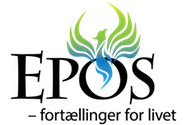 Ansøgningsskema
til stilling på Efterskolen EposTak fordi du søger en stilling på Efterskolen Epos! Din ansøgning skal sendes per email til tue@efterskolen-epos.dk og eposrekruttering@gmail.com og skal indeholde de følgende vedhæftninger: Videopræsentation: Lav en videooptagelse på højst 1 minut af dig selv, hvor du præsenterer dig og fortæller, hvorfor du gerne vil arbejde på Epos. Vi har ingen krav til filmens tekniske udførelse, og den må f.eks. gerne være filmet på en almindelig håndholdt telefon.Udfyldt ansøgningsskema: Udfyld nærværende ansøgningsskema, og vedhæft det i pdf format. Dit CV. Gerne kort, så det kan være på 1-2 A4 sider.Eksamensbeviser/karakterer: Fra videregående uddannelse og/eller gymnasial uddannelseEventuelt: Andre bilag du finder relevante. AnsøgningsskemaNavn:
Uddannelse:
Nuværende/seneste arbejde:
Fødselsdato:
Email adresse: 
Telefonnummer:
Adresse:
Evt. links til evt. hjemmeside eller andre relevante sider:[Indsæt billede af dig selv]Stikord om digSkriv 3-5 stikord, du gerne vil huskes på. De må gerne have reference til din videopræsentation af dig selv:1:2:3:4:5:Ansættelsestidspunkt, opstartsforløb og ansættelsesønskerEvt. kommentar:FagBeskriv dine forudsætninger og dine tanker ift. at varetage den faglige undervisning i et eller flere af disse fag - særligt ved fagene vi har markeret med fed eller de fag, hvor du har sat kryds ved ‘ja, meget gerne’. Inklusionsopgaver (udfyld hvis relevant)Når man fungerer som støttelærer er man den ’ekstra’ person, som er der for at støtte op om sårbare elever. Det kan både være i form af faglig støtte i undervisningen eller i form af støtte i fritiden. Fritidsstøtte kan f.eks. være i form af trivselssamtaler, praktisk hjælp med diverse daglige opgaver eller kreative fritids-aktiviteter, der skaber en positiv relation og øger den unges selvværd. Som støttelærer er det en kvalitet, at du har et empatisk og tålmodigt gemyt, og at du er god til at forklare ting på forskellige måder. Vi søger også en medarbejder der kan understøtte vores specialpædagogiske arbejde, og som kan gribe bolde og følge op på situationer, der kræver en specialpædagogisk indsats.Hvis du er interesseret i at varetage støtteopgaver som led i din ansættelse, så beskriv herunder dine forudsætninger for at bidrage til inklusionsarbejdet.Interesser inden for Epos’ profilerSkriv her, hvis du har interesser inden for et eller flere af Efterskolen Epos’ profil-områder, f.eks rollespil, cosplay/kostumer, skrivekunst, fortælling, skuespil eller taktikspil. Skriv også, hvis du kunne være interesseret i at udbyde valgfag eller fritidsaktiviteter inden for et eller flere af disse områder.
Andre evner Har du særlige evner eller en hobby, som du godt kunne tænke dig at bringe i spil på Epos, og som du tror Epos kunne få glæde af? Er du f.eks. god til at tage billeder eller redigere film? Er du handyman/woman? Har du gået til vikinge-fægtning? Er du erfaren eventmager eller fundraiser? Har du erfaring med at arrangere sommerkurser eller camps for unge? Har du været skemalægger? Kan du lide at koordinere storkøkkener i forbindelse med større arrangementer? Har du et godt netværk, som du vil kunne bringe i spil på Epos? (Beskriv gerne dine særlige evner kortfattet og punktvist)Samarbejdsevner og menneskelig balancePå Epos arbejder vi ofte tæt sammen som kolleger. Vi gør en dyd ud af at skabe en kultur af tryghed og tillid, en kultur hvor man møder støtte i stedet for kritik når man har lavet en fejl, og en kultur hvor ærlig feedback bliver givet og modtaget i en ånd af respekt og empati. En sådan kultur styrkes, når vi alle gør vores bedste for at holde hovedet koldt og hjertet varmt – også når vi er under pres. Giv os et indtryk af, hvordan du agerer når du er i tætte samarbejdsrelationer med andre. Kom ind på: A) Hvad er dine styrker i forhold til at samarbejde med andre? 
B) Hvad kan frustrere dig når du samarbejder med andre? 
C) Hvad gør du selv – og hvad kan andre gøre – for at bedre eller forebygge de situationer, som frustrerer dig?SundhedEpos er en røgfri skole, og vi lægger vægt på at støtte eleverne til en sund livsstil, hvilket vi blandt andet gør gennem vores gode eksempel. Det er derfor væsentligt at alle lærere problemfrit kan være røgfri i deres arbejdstid inkl. pauserne i deres arbejdstid og inkl. weekendtilsyn og studieture. Beskriv dit forhold til rygning herunder. AnsættelsesgradPå Epos har du mulighed for at arbejde på deltid, hvis du ønsker det. Hvilken ansættelsesgrad er du interesseret i?Evt. kommentarer: Bopæl, transport og fleksibilitet Vores erfaring er, at det betyder meget for trivsel, arbejdsglæde og for det kollegiale samarbejde, at man ikke har for meget pendlertid til og fra Epos. Bor du i nærheden af Efterskolen Epos eller længere væk? Planlægger du at blive boende hvor du bor du eller er du indstillet på at flytte for jobbet? (Der er gode muligheder for at leje en god bolig til billige penge i Fynshav, og Epos kan evt. være behjælpelig med at etablere kontakt). Er der nogle udfordringer ifm. pendling og arbejdstider, og hvordan tænker du at disse udfordringer kan løses?Er der andet, du gerne vil dele med os?Tak for din ansøgning og for din interesse i Efterskolen Epos!JaMåskeNejJeg kan deltage i ansættelsessamtale lørdag d. 2 majJeg kan starte min ansættelse på Epos d. 1. augustJeg ville kunne deltage som underviser/medarrangør i Cospos camp 21-24 maj. (Cospos camp er en camp for bl.a. kommende elever, og campen kan være en god mulighed for, at du kan lære Epos bedre at kende inden august)Jeg er interesseret i en ikke-tidsbegrænset fastansættelse.Jeg er interesseret i et års barselsvikariat.Hvilke af de følgende fag ville du kunne undervise i? NB: Der er ikke noget krav om at være læreruddannet for at undervise på en efterskole – men kompetencerne skal selvføgelig være der.JaJa,meget gerneMatematikHåndarbejde (kostumer, sminke og props)TyskIdrætDanskSamfundsfagGeografiNaturfagHistorieFranskReligionEngelskNejJaJa, meget gerne24 timer ugentligt30-32 timer ugentligt37 timer ugentligtAndet: 